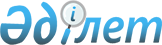 Қазақстан Республикасы Үкiметiнiң 2005 жылғы 21 желтоқсандағы N 1266 қаулысына толықтырулар мен өзгерiстер енгiзу туралы
					
			Күшін жойған
			
			
		
					Қазақстан Республикасы Үкiметiнiң 2006 жылғы 7 шілдедегі N 644 Қаулысы. Күші жойылды - Қазақстан Республикасы Үкіметінің 2023 жылғы 30 маусымдағы № 528 қаулысымен
      Ескерту. Күші жойылды - ҚР Үкіметінің 30.06.2023 № 528 (01.07.2023 бастап қолданысқа енгiзiледi) қаулысымен.
      Қазақстан Республикасының Үкiметi  ҚАУЛЫ ЕТЕДI : 
      1. "Мүгедектердi әлеуметтiк қорғау саласындағы үйлестiру кеңесiн құру туралы" Қазақстан Республикасы Үкiметiнiң 2005 жылғы 21 желтоқсандағы N 1266  қаулысына  (Қазақстан Республикасының ПYКЖ-ы, 2005 ж., N 49, 626-құжат) мынадай толықтырулар мен өзгерiстер енгiзiлсiн: 
      көрсетiлген қаулымен бекiтiлген Мүгедектердi әлеуметтiк қорғау саласындағы үйлестiру кеңесi туралы ережеде: 
      8-тармақтың екiншi абзацы "жүзеге асырады" деген сөздерден кейiн "және Үйлестiру кеңесі жүзеге асыратын қызмет, сондай-ақ салааралық, ведомствоаралық үйлестiру үшiн және Үйлестiру кеңесi әзiрлейтiн шешiмдер үшiн қолданыстағы заңнамаға сәйкес дербес жауап бередi" деген сөздермен толықтырылсын; 
      12-тармақтағы "оның отырысқа қатысушы" деген сөздер "мiндеттi түрде оның барлық" деген сөздермен ауыстырылсын; 
      көрсетiлген қаулымен бекiтiлген Мүгедектердi әлеуметтiк қорғау саласындағы үйлестiру кеңесiнiң құрамында: 
      мыналар енгiзiлсiн: 
      "Әбдiмомынов              - Қазақстан Республикасының Бiлiм 
      Азамат Құрманбекұлы         және ғылым вице-министрi 
      Ақанов                    - Қазақстан Республикасының 
      Айқан Ақанұлы               Денсаулық сақтау вице-министрi 
      Құсайынов                 - Қазақстан Республикасының Экономика 
      Марат Әпсеметұлы            және бюджеттiк жоспарлау вице-министрi 
      Қажыкен                   - Қазақстан Республикасы Индустрия 
      Мейрам Зекешұлы             және сауда министрлiгi Өнеркәсiп және 
                                  ғылыми-техникалық дамыту комитетiнiң 
                                  төрағасы 
      Кәкен                     - Қазақстан Республикасы Көлiк және 
      Қарлығаш Ғазизқызы          коммуникациялар министрлiгi Әкiмшiлiк 
                                  департаментiнiң директоры 
      Әубәкiров                 - "Қазақ зағиптар қоғамы" қоғамдық 
      Байболат Абайұлы            бiрлестiгi орталық басқармасының 
                                  төрағасы 
      Исай                      - "Қазақ саңыраулар қоғамы" қоғамдық 
      Тезекбай Дiлдәбекұлы        бiрлестiгiнiң президентi"; 
      "Қарақұсова Гүлжан Жанпейiсқызы - Қазақстан Республикасының Еңбек және халықты әлеуметтiк қорғау министрi, төрағаның орынбасары" деген жолдағы "төрағаның орынбасары" деген сөздер "төрайым" деген сөзбен ауыстырылсын; 
      "Дүйсенова Тамара Босымбекқызы - Қазақстан Республикасының Еңбек және халықты әлеуметтiк қорғау вице-министрi" деген жол ", төрайымның орынбасары" деген сөздермен толықтырылсын; 
      көрсетiлген құрамнан Есiмов Ахметжан Смағұлұлы, Айсина Майра Арапқызы, Диқанбаева Сәуле Әлкейқызы, Исаев Батырхан Арысбекұлы, Исекешев Әсет Өрентайұлы, Қошанов Ерлан Жақанұлы шығарылсын. 
      2. Осы қаулы қол қойылған күнiнен бастап қолданысқа енгiзiледi. 
					© 2012. Қазақстан Республикасы Әділет министрлігінің «Қазақстан Республикасының Заңнама және құқықтық ақпарат институты» ШЖҚ РМК
				
Қазақстан РеспубликасыныңПремьер-Министрі